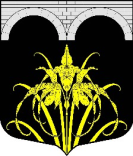 АДМИНИСТРАЦИЯ МУНИЦИПАЛЬНОГО ОБРАЗОВАНИЯНАЗИЕВСКОЕ ГОРОДСКОЕ ПОСЕЛЕНИЕКИРОВСКОГО МУНИЦИПАЛЬНОГО РАЙОНАЛЕНИНГРАДСКОЙ ОБЛАСТИП О С Т А Н О В Л Е Н И Еот  22  января  2018  года  № 12О внесении изменений в постановление администрации муниципального образования Назиевское городское поселение  Кировского муниципального района Ленинградской области от  21 июля 2017 года № 191  «Об утверждении новой редакции административного регламента предоставления администрацией муниципального образования Назиевское городское поселение Кировского муниципального района Ленинградской области муниципальной услуги  по принятию документов, а также выдаче решений о переводе или  об отказе в переводе жилого помещения в нежилое или нежилого  помещения в жилое помещение»С целью приведения в соответствие с Типовым Административным регламентом предоставления муниципальной услуги «Принятие документов, а также выдаче решений о переводе или об отказе в переводе жилого помещения в нежилое или нежилого помещения в жилое помещение», разработанным Правительством Ленинградской области:1. Внести изменения в постановление администрации муниципального образования Назиевское городское поселение Кировского муниципального района Ленинградской области от 21 июля 2017 года № 191 «Об утверждении новой редакции административного регламента предоставления администрацией муниципального образования Назиевское городское поселение Кировского муниципального района Ленинградской области муниципальной услуги по принятию документов, а также выдаче решений о переводе или об отказе в переводе жилого помещения в нежилое или нежилого помещения в жилое помещение» (далее - постановление):1.1. Пункт 6.7. Приложения к постановлению исключить.2. Настоящее постановление вступает в силу со дня его опубликования.Глава администрации                                                                  О. И. КибановРазослано:  дело, специалист, «Назиевский вестник», прокуратура